Приложение 2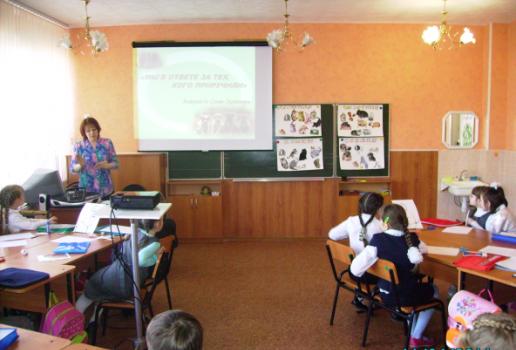 Рабочий момент урока.  Вхождение в тему.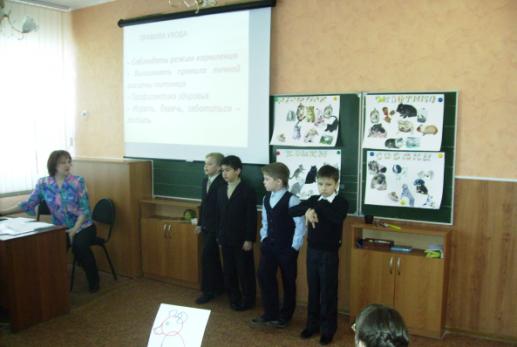 Рабочий момент урока.  Чтение стихотворения.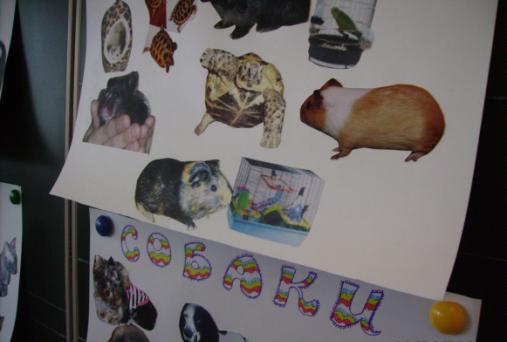 Творческие  работы учащихся.  Коллаж.